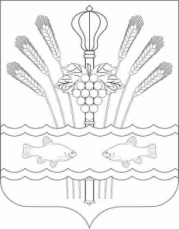 РОССИЙСКАЯ ФЕДЕРАЦИЯРОСТОВСКАЯ ОБЛАСТЬМУНИЦИПАЛЬНОЕ ОБРАЗОВАНИЕ«КОНСТАНТИНОВСКОЕ ГОРОДСКОЕ ПОСЕЛЕНИЕ»АДМИНИСТРАЦИЯ КОНСТАНТИНОВСКОГО ГОРОДСКОГО ПОСЕЛЕНИЯПОСТАНОВЛЕНИЕО внесении изменений в постановление Администрации Константиновского городского поселения от 29.12.2022 № 78.13/1424-П «Об утверждении муниципального задания муниципальному бюджетному учреждению культуры « Ведерниковская сельская библиотека» на 2023 год и на плановый период 2024 и 2025 годов» В соответствии со статьями 69, 69.1, 69.2, 70 Бюджетного кодекса Российской Федерации, Федеральным законом от 06.10.2003 № 131-ФЗ «Об общих принципах организации местного самоуправления в Российской Федерации», Уставом муниципального образования «Константиновское городское поселение», постановлением администрации Константиновского городского поселения от 13.10.2015г. № 688 «О порядке формирования муниципального задания на оказание муниципальных услуг (выполнение работ) в отношении муниципальных учреждений Константиновского городского поселения и финансового обеспечения выполнения муниципального задания» Администрация Константиновского городского поселения, постановляет:1. Внести изменение в приложение № 1 к постановлению Администрации Константиновского городского поселения от 29.12.2022 № 78.13/1424-П « Об утверждении  муниципального задания муниципальному  бюджетному учреждению культуры «Ведерниковская сельская библиотека» на 2023 год и на плановый период 2024-2025 годов», изложив его в редакции согласно приложению № 1 к настоящему постановлению.2. Главному специалисту отдела правового обеспечения и кадровой политики (Вихрова А.В.) довести данное постановление до МБУК «Ведерниковская сельская библиотека».3. Настоящее постановление подлежит размещению на официальном сайте Администрации Константиновского городского поселения.4. Контроль за выполнением постановления возложить на заместителя главы Администрации Константиновского городского поселения А.С. Макарова.Глава Администрации Константиновского городского поселения 	    А.А. Казаковфинансово-экономический отделПриложение  № 1 к постановлению Администрации Константиновского городского поселенияот 30.08.2023 № 78.13/1252-ППриложение  № 1 к постановлению Администрации Константиновского городского поселенияот 29.12.2022  № 78.13/1424-ПУТВЕРЖДАЮГлава Администрации Константиновского городского поселения__________________А.А. Казаков«29» декабря 2022 г.МУНИЦИПАЛЬНОЕ ЗАДАНИЕ № 1)на 2023 год и плановый период 2024 и 2025 годовот «29 »  декабря 2022 г.Наименование  муниципального учрежденияКонстантиновского городского поселения - Муниципальное бюджетное учреждение культуры «Ведерниковская сельская библиотека»Виды деятельности муниципального учреждения Константиновского городского поселения:  Деятельность библиотек и архивовВид муниципального учрежденияКонстантиновского городского поселения -  Библиотека(указывается вид  муниципального учреждения Константиновского городского поселения из общероссийских базовых (отраслевых) перечней или регионального перечня)  ЧАСТЬ 1. Сведения об оказываемых муниципальных услугах 2)РАЗДЕЛ 1 1. Наименование муниципальной услуги Библиотечное, библиографическое и информационное _____________обслуживание пользователей библиотеки____________2. Категории потребителей муниципальной услуги -  физические лица 3. Показатели, характеризующие объем и (или) качество муниципальной услуги3.1. Показатели, характеризующие качество муниципальной услуги 3)3.2  Показатели, характеризующие объем муниципальной услуги 4. Нормативные правовые акты, устанавливающие размер платы (цену, тариф) либо порядок ее  (его) установления.- муниципальная услуга  бесплатная5. Порядок оказания муниципальной услуги5.1. Нормативные правовые акты, регулирующие порядок оказания муниципальной услуги Устав МБУК ВСБ; Закон Федерации от 29.12.1994 №78-ФЗ «О библиотечном деле»;Основы законодательства РФ о культуре от 09.10.1992 № 3612-1 (с изменениями и дополнениями);ГОСТ Р 52113-2003 «Услуги населению. Номенклатура показателей качества»;ГОСТ Р 50691-94 «Модель обеспечения качества услуг»Постановление Администрации Константиновского городского поселения от 13.10.2015 № 688 «О порядке формирования муниципального задания на оказание муниципальных услуг (выполнение работ) в отношение муниципальных учреждений Константиновского городского поселения  и финансового обеспечения выполнения муниципального задания».5.2. Порядок информирования потенциальных потребителей муниципальной услугиЧАСТЬ 2. Сведения о выполняемых работах )Муниципальное задание на выполнение работ не формируетсяЧАСТЬ 3. Прочие сведения о муниципальном задании Основания для досрочного прекращения выполнениямуниципального задания: - ликвидация учреждения;- реорганизация учреждения, перераспределение полномочий, повлекшее исключение из компетенции учреждения полномочий по оказанию муниципальной услуги;- исключение муниципальной услуги из общероссийского базового (отраслевого)перечня или регионального;2. Иная информация, необходимая для исполнения(контроля за исполнением) муниципального задания -._________________________________________________________________________________________________________________________3. Порядок контроля за исполнением муниципального задания4. Требования к отчетности о выполнении муниципального задания: отчет об исполнении муниципального задания готовится руководителем учреждения за его подписью в 2-х экземплярах. Один экземпляр сдается в Администрацию Константиновского городского поселения, другой храниться в учреждении.4.1. Периодичность представления отчетов о выполнении муниципального задания: ежеквартально, нарастающим итогомСроки представления отчетов о выполнении муниципального задания:-ежеквартальный отчет до 10 числа месяца, следующего за отчетным периодом- годовой отчет до 30 числа месяца, следующего за отчетным годом.4.3.  Иные требования к отчетности о выполнении муниципального задания: предварительный отчет об исполнении муниципального задания предоставляется за два рабочих дня до перечисления субсидии в декабре.5. Иные показатели, связанные с выполнением муниципального задания -.От  30.08.2023               г. Константиновск          №  78.13/1252-ПУникальный номер реестровой записиПоказатель, характеризующий содержание муниципальной услугиПоказатель, характеризующий содержание муниципальной услугиПоказатель, характеризующий содержание муниципальной услугиПоказатель, характеризующий условия (формы) оказания муниципальной услугиПоказатель, характеризующий условия (формы) оказания муниципальной услугиПоказатель качества муниципальной услугиПоказатель качества муниципальной услугиПоказатель качества муниципальной услугиЗначение показателя качества муниципальной услугиЗначение показателя качества муниципальной услугиЗначение показателя качества муниципальной услугиДопустимые (возможные) отклонения от установленных показателей объема муниципальной услугиДопустимые (возможные) отклонения от установленных показателей объема муниципальной услугиУникальный номер реестровой записиПоказатель, характеризующий содержание муниципальной услугиПоказатель, характеризующий содержание муниципальной услугиПоказатель, характеризующий содержание муниципальной услугиПоказатель, характеризующий условия (формы) оказания муниципальной услугиПоказатель, характеризующий условия (формы) оказания муниципальной услугинаименование показателяединица измерения единица измерения 2023 год (очередной финансовый год)2024 год (1-й год планового периода)2025 год (2-й год планового периода)Допустимые (возможные) отклонения от установленных показателей объема муниципальной услугиДопустимые (возможные) отклонения от установленных показателей объема муниципальной услугиУникальный номер реестровой записи(наименова-ниепоказателя)(наименова-ниепоказателя)(наименова-ниепоказателя)(наименова-ниепоказателя)(наименова-ниепоказателя)наименованиекод по ОКЕИВ процентахВ абсолютных величинах1234567891011121314910100О.99.0ББ83АА00000Библиотечное, библиографическое и информационное обслуживание пользователей библиотекиБиблиотечное, библиографическое и информационное обслуживание пользователей библиотекиБиблиотечное, библиографическое и информационное обслуживание пользователей библиотекиВ стационарных условиях-Динамика посещений пользователей библиотеки (реальных и удаленных) по сравнению с предыдущим годомПроцент744152,1116,7114,3--УникальныйномерреестровойзаписиПоказатель, характеризующий содержание муниципальной услугиПоказатель, характеризующий содержание муниципальной услугиПоказатель, характеризующий содержание муниципальной услугиПоказатель, характеризующий условия (формы) оказания муниципальной услугиПоказатель, характеризующий условия (формы) оказания муниципальной услугиПоказатель объема муниципальной услугиПоказатель объема муниципальной услугиПоказатель объема муниципальной услугиЗначение показателя объема муниципальной услугиЗначение показателя объема муниципальной услугиЗначение показателя объема муниципальной услугиРазмер платы (цена, тариф)Размер платы (цена, тариф)Размер платы (цена, тариф)Допустимые (возможные) отклонения от установленных показателей объема муниципальной услугиДопустимые (возможные) отклонения от установленных показателей объема муниципальной услугиУникальныйномерреестровойзаписиПоказатель, характеризующий содержание муниципальной услугиПоказатель, характеризующий содержание муниципальной услугиПоказатель, характеризующий содержание муниципальной услугиПоказатель, характеризующий условия (формы) оказания муниципальной услугиПоказатель, характеризующий условия (формы) оказания муниципальной услугинаименова-ние показателяединица измерения единица измерения 2023 год (очеред-ной финансо-вый год)2024 год (1-й год плано-вого периода)2025 год (2-й год плано-вого периода)2023 год (очередной финансо-вый год)2024 год (1-й год плано-вого периода)2025 год (2-й год плано-вого периода)Допустимые (возможные) отклонения от установленных показателей объема муниципальной услугиДопустимые (возможные) отклонения от установленных показателей объема муниципальной услугиУникальныйномерреестровойзаписи__________(наимено-ваниепоказателя)__________(наимено-ваниепоказателя)_________(наимено-ваниепоказателя)_________(наимено-ваниепоказателя)_________(наимено-ваниепоказателя)наимено-ваниеКод по ОКЕИВ процентахВ абсолютных величинах1234567891011121314151617910100О.99.0ББ83АА00000Библиотечное, библиографическое и информационное обслуживание пользователей библиотекиБиблиотечное, библиографическое и информационное обслуживание пользователей библиотекиБиблиотечное, библиографическое и информационное обслуживание пользователей библиотекиВ стационарных условиях-001. количество посещенийед.642192002240025600---1192Нормативный правовой актНормативный правовой актНормативный правовой актНормативный правовой актНормативный правовой актвидпринявший органдатаномернаименование12345Способ информированияСостав размещаемой информацииЧастота обновления информации123Посредством телефонной связиУстная информация о местонахождении, режиме работыбиблиотеки, контактных телефонах, услугах библиотекиПостоянно в режиме работы библиотекиПосредством информационно-телекоммуникационных сетей общего пользования (интернет)Новости о мероприятиях, событиях, услугахПо мере поступления информацииИнформационные стенды в библиотекеО правилах пользования библиотекой, объявления об услугах, информация о мероприятияхПо мере поступления информацииПосредством СМИИнформация о мероприятияхПо мере проведения мероприятийИздание рекламной продукцииПеречень услуг, информация о ресурсах, контактная информация, график (режим работы) учреждения.По мере поступления информацииФормы контроляПериодичностьОрганы, 
осуществляющие контроль за оказанием услуги123Предварительный (осуществляется на стадии формирования и утверждения муниципального задания)Один раз в годАдминистрация Константиновского городского поселенияТекущий (осуществляется в процессе исполнения учреждением муниципального задания, путем анализа оперативных данных и отчетности учреждения о выполнении показателей муниципального задания)Два раза в годАдминистрация Константиновского городского поселенияПоследующий (осуществляется путем проведения ревизий, проверок отчетности о выполнении муниципального задания)Один раз в годАдминистрация Константиновского городского поселенияМониторинг показателей качества и объемаЕжеквартальноАдминистрация Константиновского городского поселения